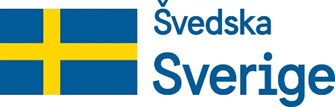 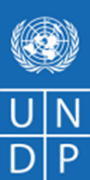 PRILOG IIOBRAZAC ZA PODNOŠENJE PRIJAVE ZA UČEŠĆE U IMPLEMENTACIJI PROJEKTA UNAPREĐENJA EFIKASNOSTI LOKALNIH USLUGA U BOSNI I HERCEGOVINI (PIPLS)Popunjava UNDPJEDINICA LOKALNE SAMOUPRAVE (JLS) KOJA PODNOSI PRIJAVUSTATUS STRATEGIJE RAZVOJA JLS I PROSTORNO-PLANSKE DOKUMENTACIJEDa li JLS ima važeću strategiju lokalnog razvoja? DA                                          NEAko je odgovor pozitivan, navedite naziv strategije, kada je izrađena, ko je učestvovao u izradi, vremenski okvir i web-link na kojem je dokument dostupan ili je dostavite u elektronskoj formi u prilogu prijavi.  Koji je procenat implementacije plana strategije za 2019. godinu?Ako JLS ima godišnji plan implementacije i provodi projekte lokalne razvojne strategije, molimo priložite u elektronskoj formi budžet ili izvještaj o izvršenju budžeta i njegovo obrazloženje, kao i godišnji akcioni plan za implementaciju strategije koji predstavlja projekte i mjere.Da li JLS ima važeću prostorno – plansku dokumentaciju? DA                                          NEAko je odgovor pozitivan, navedite naziv nazive dokumenta i web-link na kojem su dokumenti dostupni ili ih dostavite u elektronskoj formi u prilogu prijavi. ISKUSTVA I KAPACITETI JLS U OBLASTI PLANIRANJA I UPRAVLJANJA JAVNOM IMOVINOM Da li Vaša JLS ima razvijene procedure za upravljanje imovinom? DA                                          NEAko je odgovor pozitivan, navedite naziv nazive dokumenta i dostavite ih u elektronskoj formi u prilogu prijavi. Da li Vaša JLS ažuriranu bazu imovine i njene vrijednosti? DA                                          NEDa li Vaša JLS prati prihode i izdatke po jedinici imovine?  DA                                          NEDa li Vaša JLS ima razvijena IT rješenja koja omogućavaju efikasno upravljanje imovinom?  DA                                          NEAko je odgovor pozitivan, navedite naziv IT rješenja i ukratko ga opišite. ISKUSTVA I KAPACITETI JLS U OBLASTI PLANIRANJA I UPRAVLJANJA LOKALNIM RAZVOJEM Da li su u Vašoj JLS sistematizovani poslovi koji se odnose na upravljanje lokalnim razvojem? DA                                          NEAko je odgovor pozitivan, navedite da li postoji organizaciona jedinica koja se bavi ovim poslovima, o kojem broju i kojim izvršiocima se radi te priložite dokumentaciju koja to potvrđuje (npr. pravilnik o unutrašnjoj organizaciji i sistematizaciji radnih mjesta, opis poslova i sl.).Da li se u Vašoj JLS izrađuju planovi i godišnji izvještaji o radu službi/odjeljenja? DA                                          NEAko je odgovor pozitivan, molimo priložite dokumentaciju koja to potvrđuje.ISKUSTVA I KAPACITETI JLS U OBLASTI PLANIRANJA I UPRAVLJANJA JAVNIM NABAVKAMA Da li Vaša JLS ima posebnu službu/odjeljenje za javne nabavke? DA                                          NEUkoliko je odgovor negativan, navedite broj ljudi koji se bavi javnim nabavkama i u kojim službama/odjeljenjima rade. Da li Vaša JLS ima usvojen Pravilnik o javnim nabavkama? DA                                          NEAko je odgovor pozitivan, molimo priložite dokumentaciju koja to potvrđuje.Molimo navedite kojim su internim aktima regulisane javne nabavke u Vašoj JLS? FINANSIRANJE IMPLEMENTACIJE STRATEGIJE LOKALNOG RAZVOJANavedite iznose kapitalnih investicija u Vašoj JLS za posljednje tri godine za koje su obrađeni podaci, uključujući procenat od ukupnog budžeta i apsolutni iznos kapitalnih investicija u KM?Navedite iznos sredstava (KM) koja je JLS osigurala iz eksternih izvora (viši nivoi vlasti, domaći, međunarodni, kreditni izvori) za realizaciju prioritetnih projekata iz strategije razvoja tokom zadnje 3 godine. Uključite iznose za projekte koje je JLS realizovala kroz svoj budžet, kao i projekte koji su realizovani na području njene teritorije, ali je plaćanje vršeno iz budžeta drugih organizacija.7. KOMPLEMENTARNOST SA DRUGIM INICIJATIVAMA7.1 Kratko navedite značajnije razvojne inicijative (koje vode domaće institucije, organizacije civilnog društva ili međunarodne organizacije) koje se trenutno provode u Vašoj JLS i na koji način vidite međusobnu komplementarnost ovih inicijativa. (Do ½ stranice)LISTA ZA PROVJERU POTPUNOSTI PRIJAVEDatum prijema:                    _____ /_____ / 2021.Broj prijave: _______________________________JLS: ____________________________________Broj bodova: ______________________________1.1 Naziv JLS (opštine/općine/grada/distrikta)1.2Entitet1.3Broj stanovnika1.4Stepen razvijenosti1.5Ime i prezime gradonačelnika/načelnika JLS1.6Web-stranica JLS1.7Kontakt telefon i faks1.8E-mail1.9Ime i prezime osobe koja je popunila prijavni obrazac (buduća kontakt osoba u vezi sa ovom prijavom)1.10Kontakt telefon/mobitel kontakt osobe1.11E-mail kontakt osobeUkupan broj projekata predviđenih planom implementacije za 2019. godinuUkupan broj projekata predviđenih planom implementacije za 2019. godinuBroj planiranih projekata:       Broj realizovanih projekata:      Vrijednost planiranih projekata (KM):      Vrijednost realizovanih projekata (KM):      Jedinica lokalne samouprave nema konkretnih projekata identifikovanih u okviru strategije i nema godišnji plan implementacije: Jedinica lokalne samouprave nema konkretnih projekata identifikovanih u okviru strategije i nema godišnji plan implementacije: Plan / rebalans budžetaIzvještaj o izvršenju budžeta% od ukupnog budžeta2019.2018.2017.Iznos sredstava osiguranih                          iz eksternih izvora (KM)2019.2018.2017.Provjerite i označavanjem odgovarajuće kućice i potvrdite da je prijava potpunaDANEPrijava je popunjena na računaru na jednom od službenih jezika u Bosni i Hercegovini.Dati su odgovori na sva pitanja navedena u prijavnom obrascu odnosno navedeno je ako JLS ne raspolaže određenim podacima.Popunjeno je i potpisano pismo namjere (Prilog I).Prijava sadrži jedan štampani primjerak pisma namjere (Prilog I), popunjen prijavni obrazac (Prilog II) i jednu elektronsku verziju (USB).Prijava sadrži potrebne priloge u elektronskoj formi (USB): np. važeću strategiju lokalnog razvoja, sistematizaciju radnih mjesta, pravilnik o javnim nabavkama itd.Prijava je potpuna i u skladu je sa uslovima i smjernicama za podnosioce.Prijava se dostavlja u zatvorenoj koverti sa naznakom „Prijava za učešće u implementaciji Projekta unapređenja efikasnosti lokalnih usluga u Bosni i Hercegovini (PIPLS).